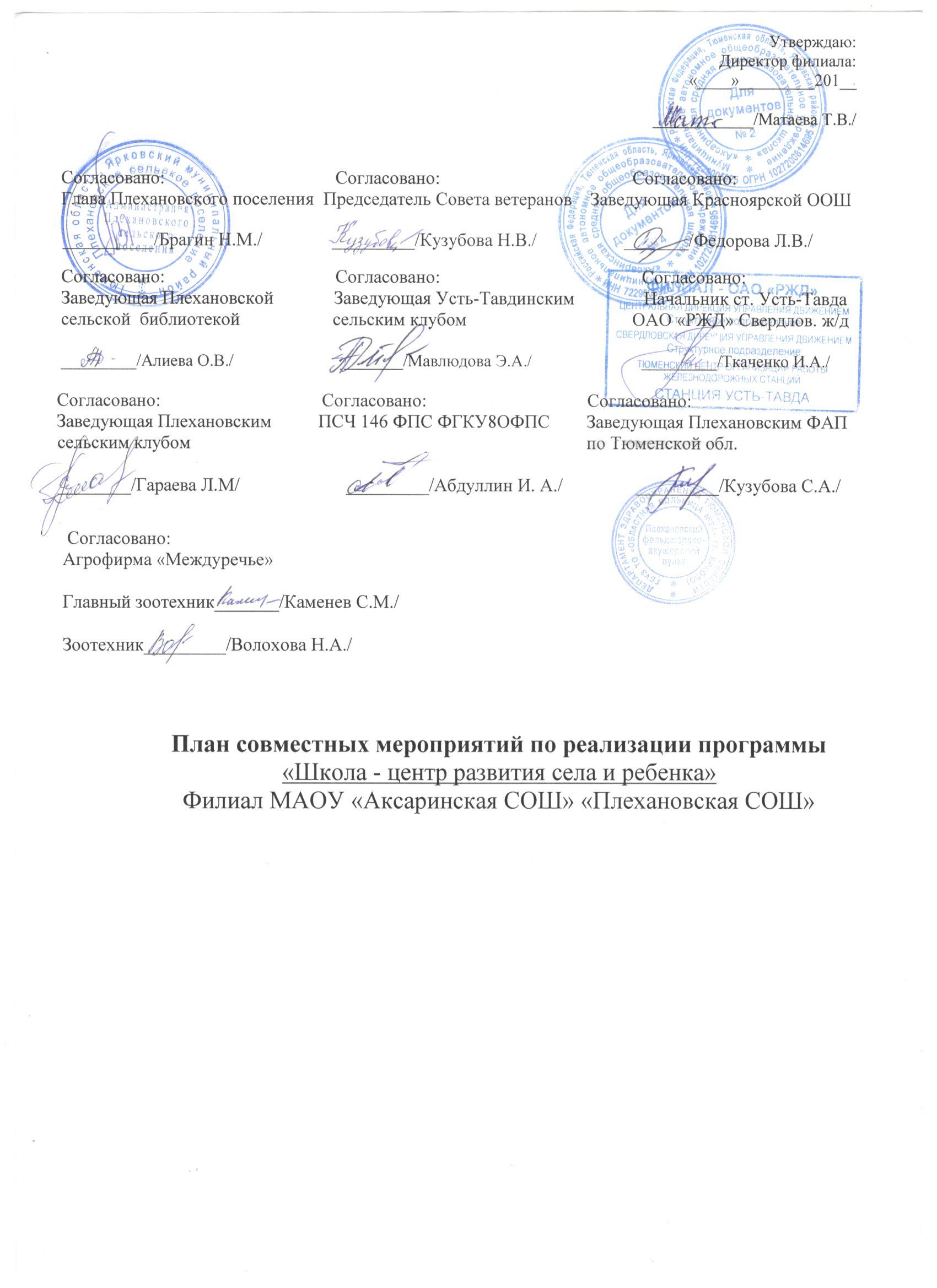 №МероприятиеДатапроведенияУчастники Ответственные (школа+ социум)1День Знаний01.09.2020Представитель управления образования, учащиеся, учителя, зав. клубом.Управление образования,Плехановский СКПлехановский с/с, Молодёжная политика.2Митинг, посвященный окончанию II Мировой войны02.09.2020Учащиеся, учителяПлехановский СКСовет ветеранов3Акция, часы общения ко Дню солидарности в борьбе с терроризмом03.09.2020Учащиеся, учителяПлехановский СКСовет ветеранов4Родительское собрание 1 раз в кварталРодители, учителя Управление образования,Плехановская СОШ5День Здоровьяпоследняя пятница каждого месяцаРодители, учителя, учащиесяПлехановская СОШ6Акция «Внимание, дети!», профилактика детской безопасности Сентябрь Учащиеся, учителяПлехановская СОШОГИБДД7Акция «Пусть осень жизни будет золотой». Концертная программа «У самовара», ко Дню пожилых людей03.10.2020Учащиеся, учителяПлехановский СКУсть-Тавдинский СКСовет ветеранов8МедосмотрПо графикуУчащиеся, фельдшер, врачи Ярковской больницыПлехановский ФАП, Областная больница № 24 с. Ярково9День учителя05.10.2020Учащиеся, учителя, родители, зав. клубомПлехановская СОШПлехановский СК Плехановский с/с10«День Здоровья», осенний кросс1 неделя октябряРодители, учителя, учащиесяКрасноярская СОШ Плехановская СОШ11Неделя добрых дел «День Матери»26.11.2020Родители, учителя, учащиесяПлехановская СОШ Сельские библиотеки, Плехановский СКУсть– Тавдинский СК12Беседы и встречи с инспекторами КДН, участковым специалистом по соц. работе1 раз в месяцУчащиеся, учителя, работники соц. службПлехановский с/с, КДН.13Беседы, профилактическая работа1раз в месяцУчащиеся, фельдшерПлехановский ФАП14Участие в районных, областных спортивных мероприятияхВ течение годаУчащиеся, учителяПлехановская СОШМАУ «Физкультура и спорт»Отдел по спорту и молодежной политики15Цикл мероприятий на каникулыКаникулярное времяУчащиеся, учителя, библиотекарьСельские библиотеки, Плехановский СКУсть– Тавдинский СК16Участие в конкурсах, в олимпиадах.В течение годаУчащиеся, учителяУправление образованияИнтернет сообщества17Конкурсы, открытые уроки, родительский форумВ течение годаУчащиеся, учителяПлехановская СОШАксаринская СОШ18Профориентационная работаВ течение годаУчащиеся, учителя, предприятияАдминистрация сельского поселенияАгрофирма «Междуречье», Свердловская ж/д.19Новогодние представления «В гостях у сказки»23.12.-25.12. 2020Учащиеся, учителя, зав. клубомПлехановский СКПлехановская СОШ20Беседы и кл. часы на тему: «Внимание. Переезд»1 раз в кварталУчащиеся, учителя, работники ж/дПредставители дистанционных путей сообщения Свердловской ж/д21Классные часы, участие в конкурсе рисунков, беседы, 1 раз в месяцУчащиеся, учителя, пожарные.Ярковская пожарная часть, Плехановская пожарная часть.22Беседы и встречи с сотрудниками полиции.1 раз в месяцУчащиеся, учителя, сотрудники полиции.Отдел  полиции №2 (дислокация с. Ярково)23Совместная работа с работниками ТПМПКВ течение годаУчащиеся,учителя, работники ТПМПКТПМПК Ярковского района24День родного языка21.02.2021Учащиеся, учителяКрасноярская СОШ Плехановская СОШ25Мероприятия, посвящённые к 23 февраля.22.02.2021Учащиеся, учителяСовет ветеранов, Плехановский СК26Праздник наших мам и девочек07.03.2021учащиеся, учителяПлехановская СОШ Плехановский СК27Концертно-игровая программа «Масленица пришла, отворяй ворота»Март Учащиеся, учителя, родители, зав. СКПлехановский СКПлехановская СОШ28Выездные мероприятия Ярковского ДКПокровского ДКПо графикуУчащиеся, учителя,культорганизаторыПлехановская СОШЯрковский ДКПокровский ДК29Праздник, посвящённый 9 мая. Совместный концерт «Спасибо деду за Победу»09.05.2021Учащиеся, учителя, родители, представители общественных организаций.Плехановский с/с, Совет ветеранов, Управления образования Ярков. района Плехановский СКУсть– Тавдинский СК30День Защиты детей01.06.2021Учащиеся, учителя, родители, зав. СКПлехановский СКПлехановская СОШ31Конкурсно-игровые программы «День России»12.06.2021Учащиеся, учителя, родители, зав. СКПлехановский СКПлехановская СОШ Усть– Тавдинский СКСовет ветеранов32Митинг «День памяти и скорби»22.06.2021Учащиеся, учителя, родители, зав. СКПлехановский СКПлехановская СОШ Усть– Тавдинский СКСовет ветерановАдминистрация поселения33Организация летнего отдыха, трудоустройство.Летний периодУчащиеся, учителяКСЦОН, Администрация сельского поселения34Субботники, тимуровская работа1 раз в месяцРодители, учителя, учащиесяПлехановский с/с, совет ветеранов Плехановского с/с, Молодёжная политика.